F3 ALUMNOS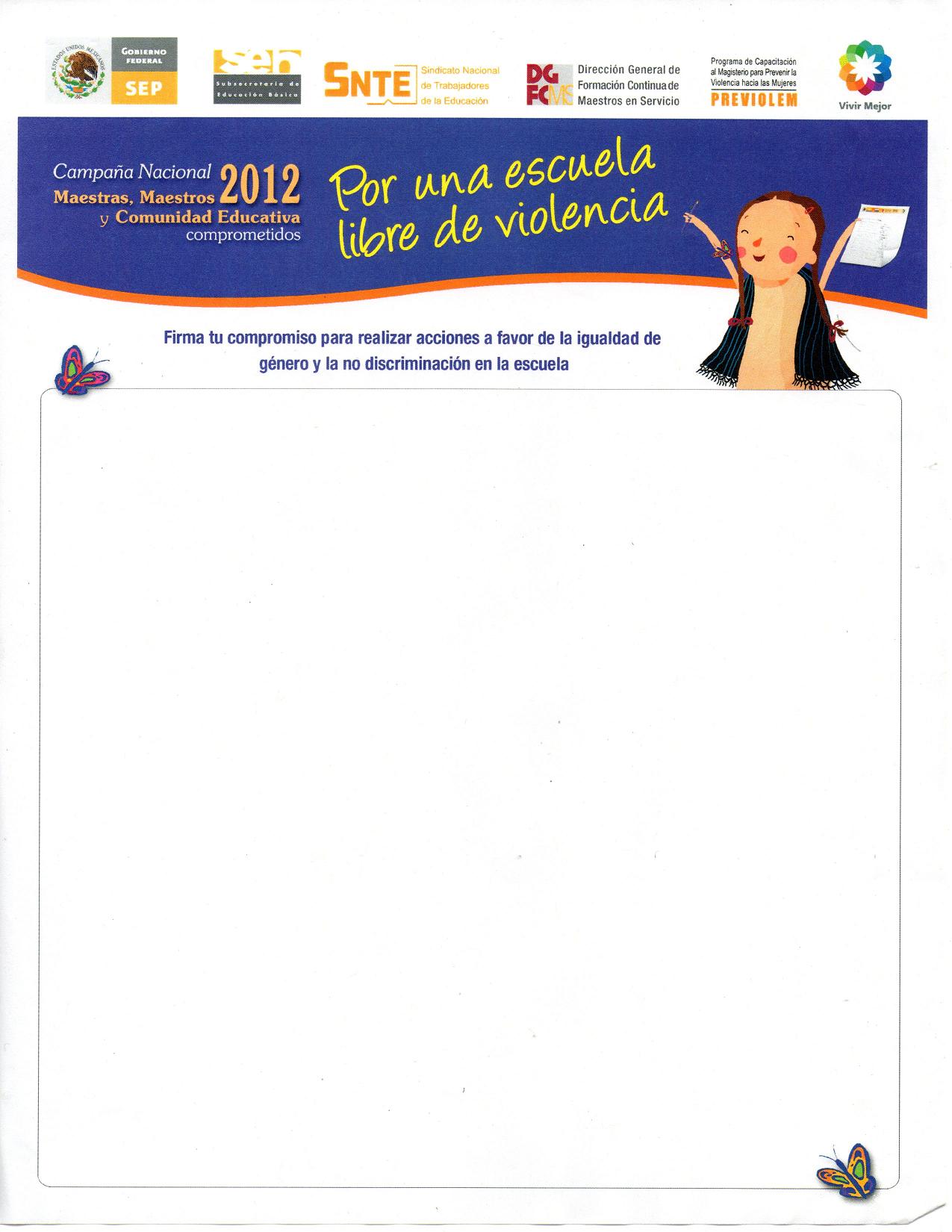 NUMNOMBRELOCALIDADFIRMA